                                Spoločnosť zapísaná v Obchodnom registri Okresného súdu Prešov, Oddiel: Sa, Vložka číslo: 253/P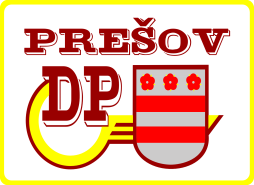 Príloha č. 1 – Fotodokumentácia existujúcich strešných svetlíkov Názov zákazky: Oprava strešných svetlíkov objektu údržby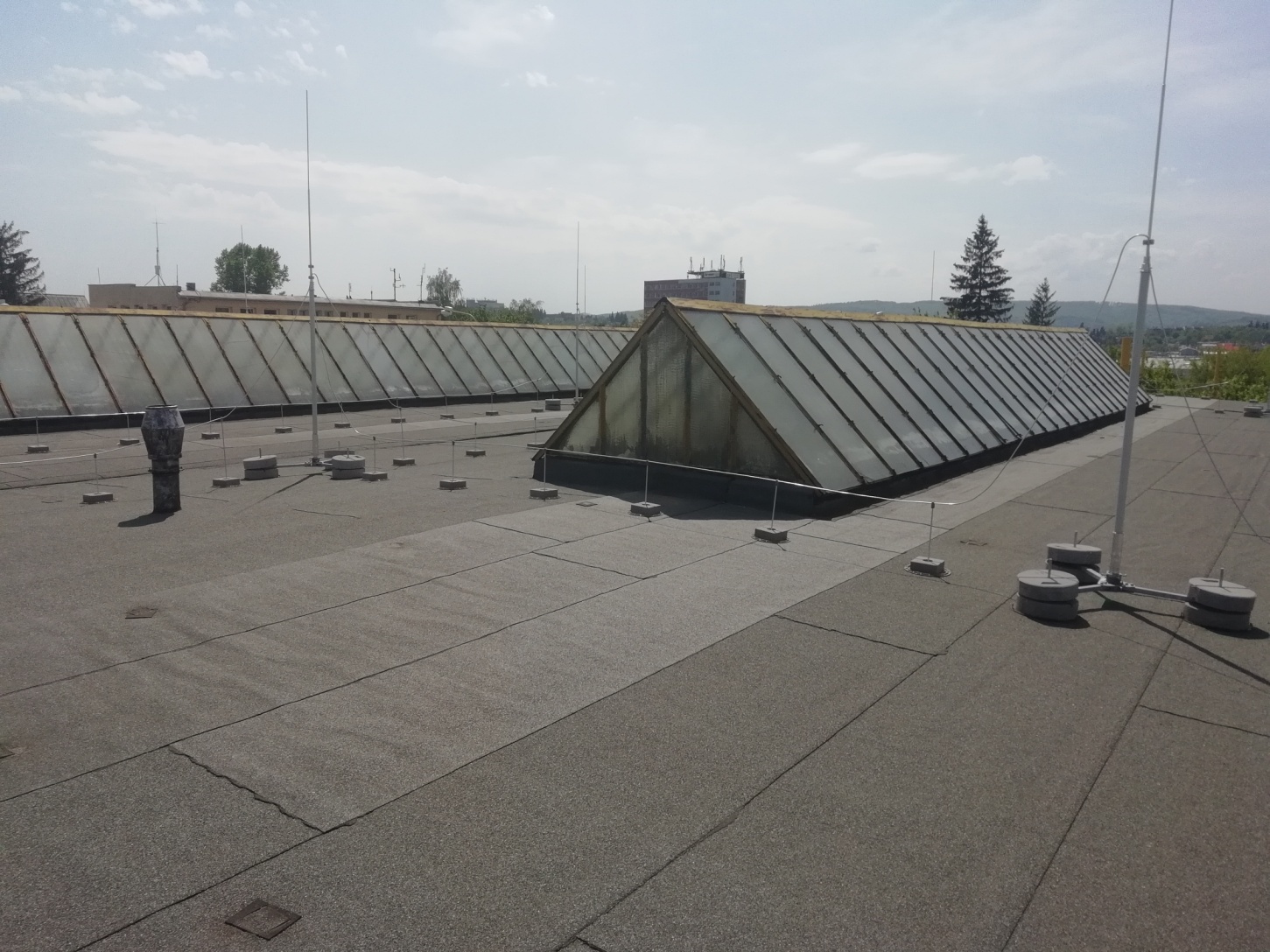 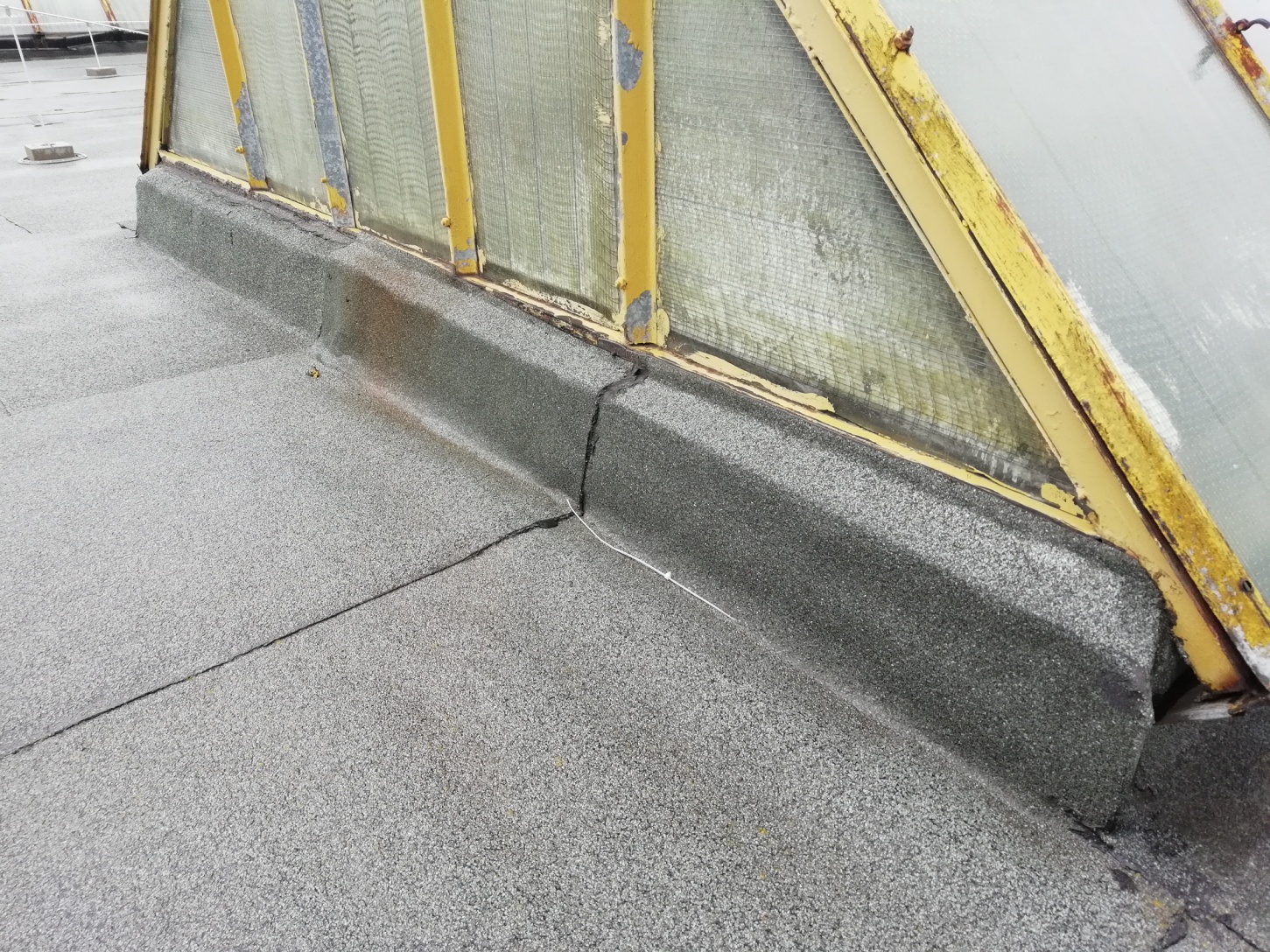 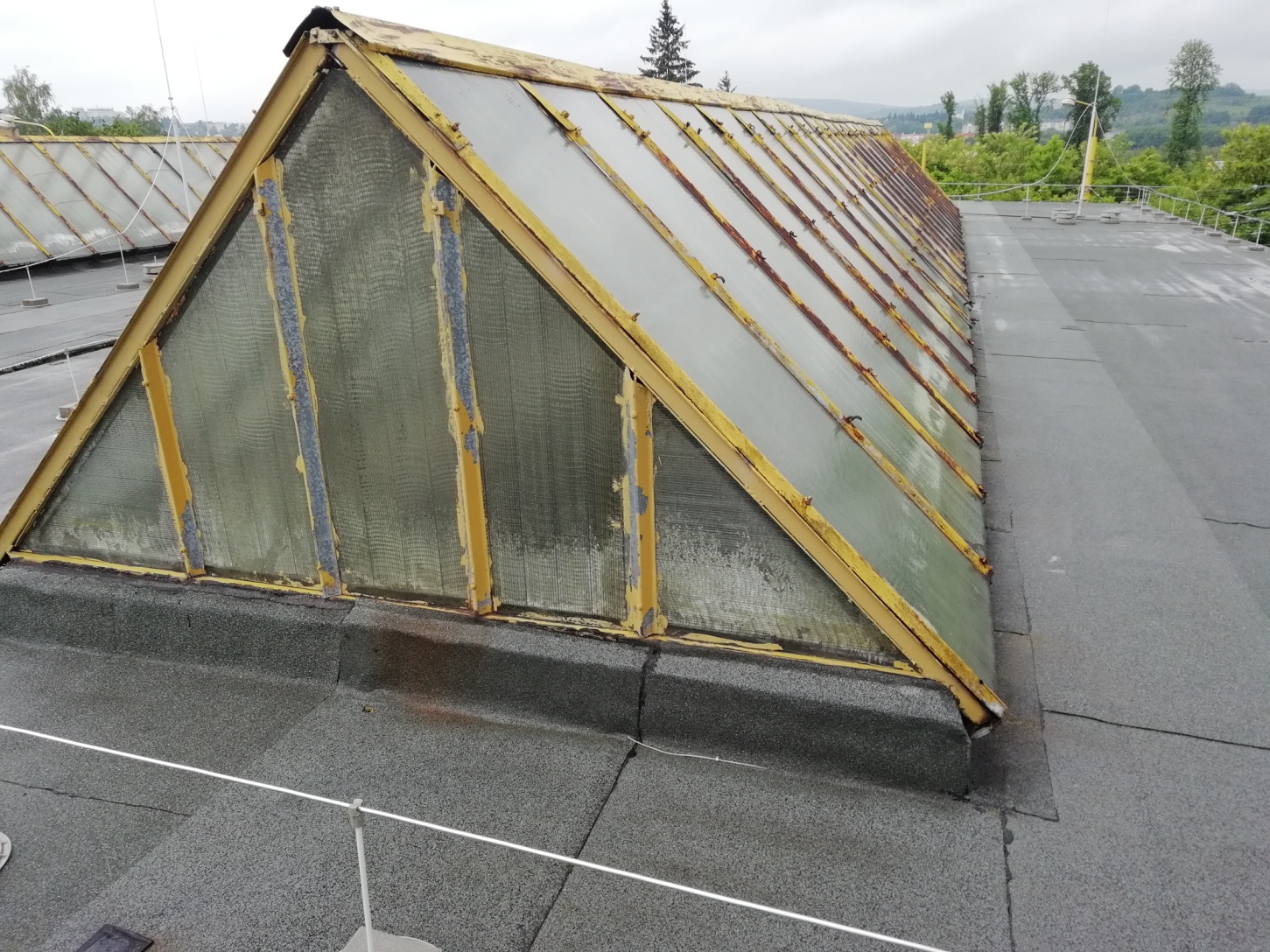 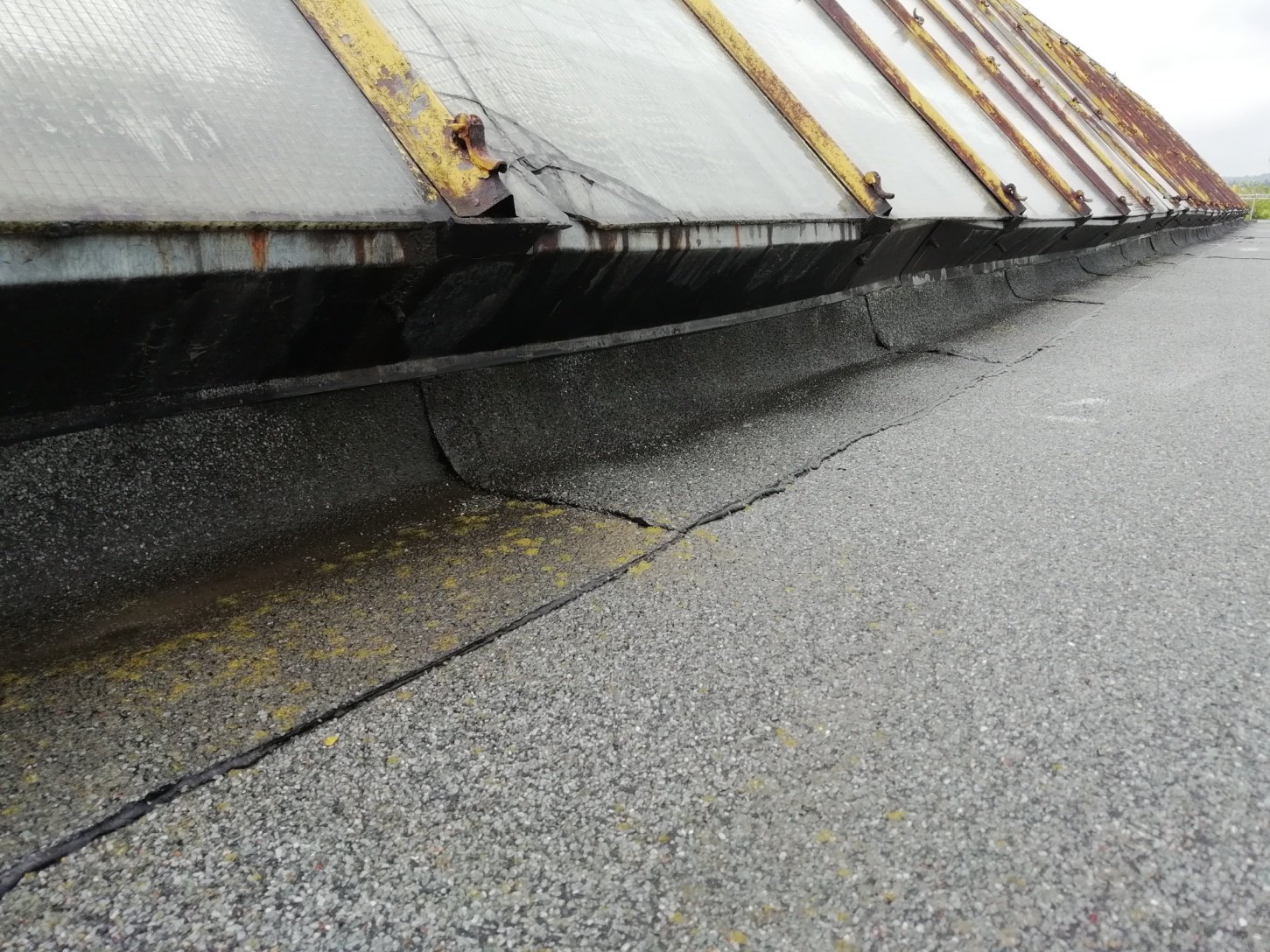 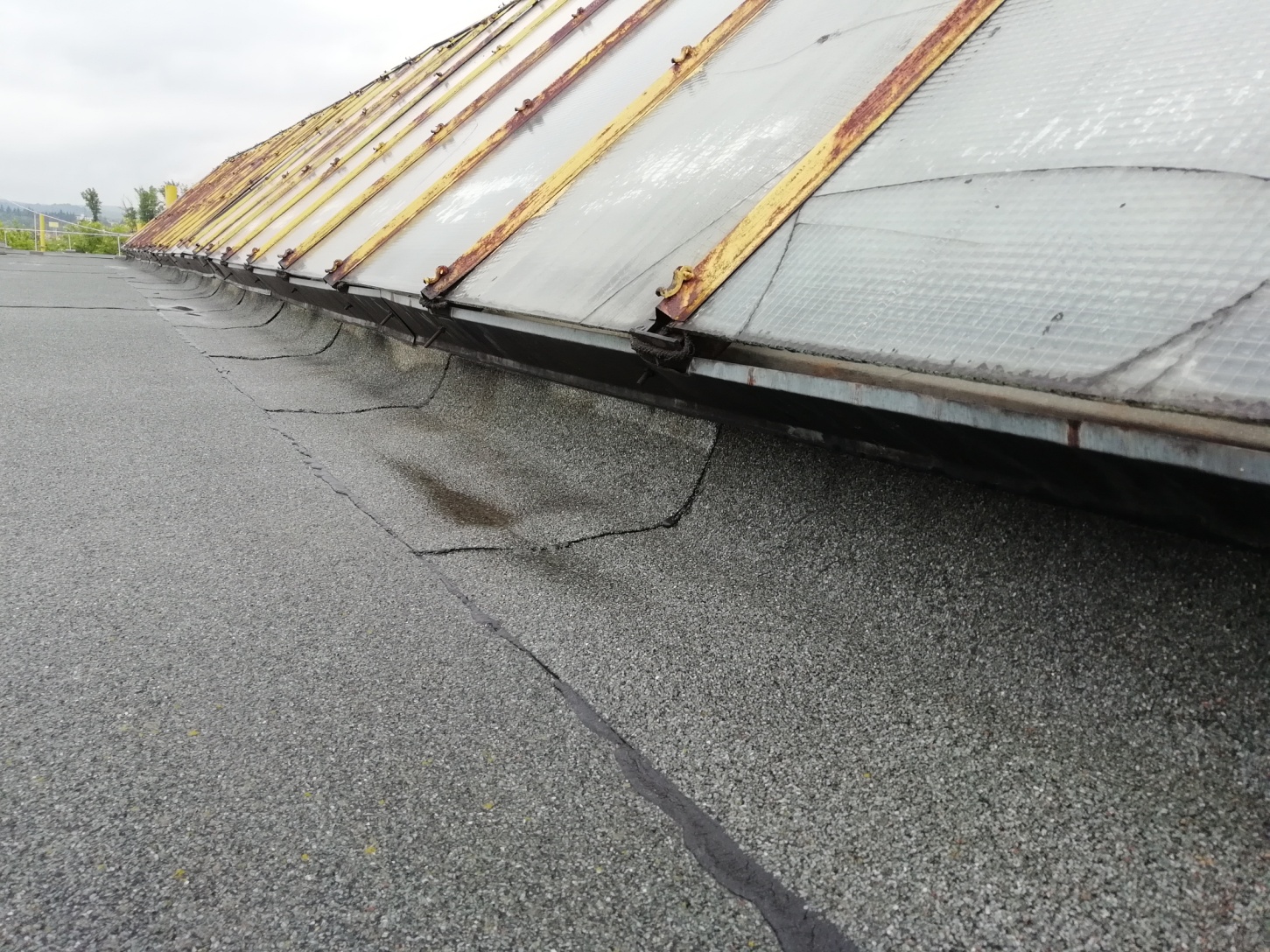 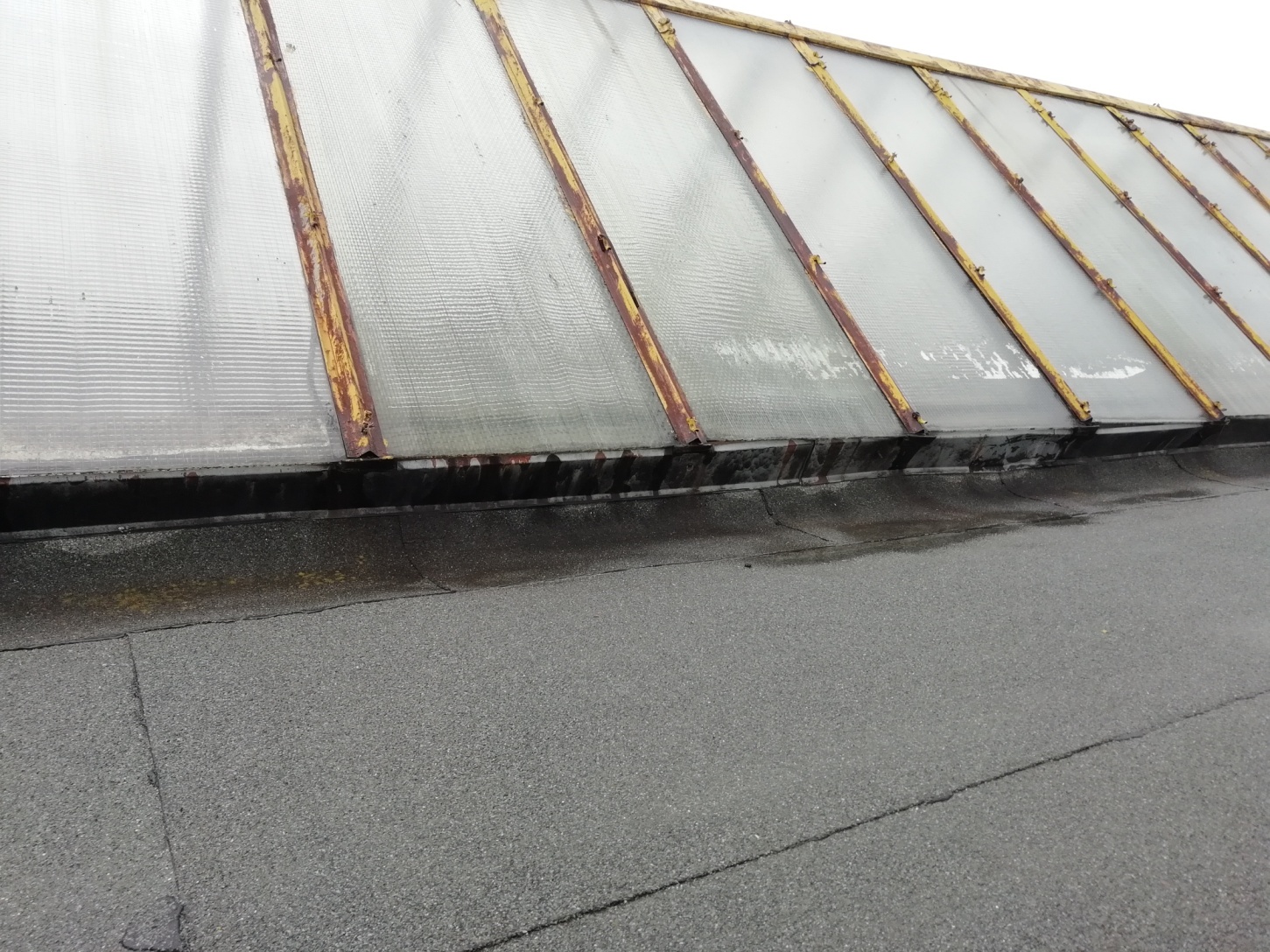 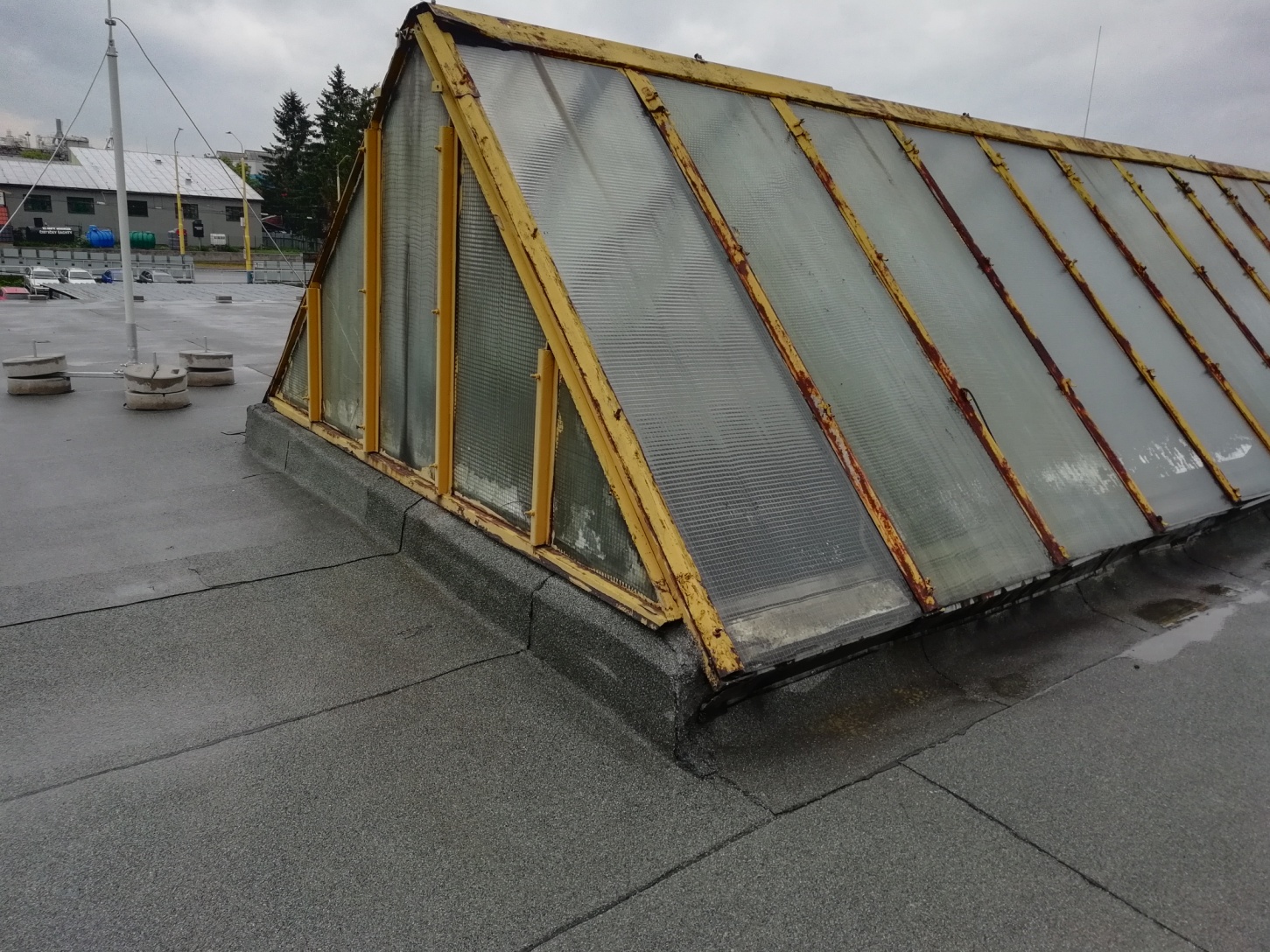 Ľubotice, 18.05.2018Spracoval:	Ing. Vladimír Mišenčik	vedúci odd. BOZP, ENERG., OŽP a SB	................................. 	Dopravný podnik mesta Prešov, akciová spoločnosť		Bardejovská 7, 080 06  Ľubotice	